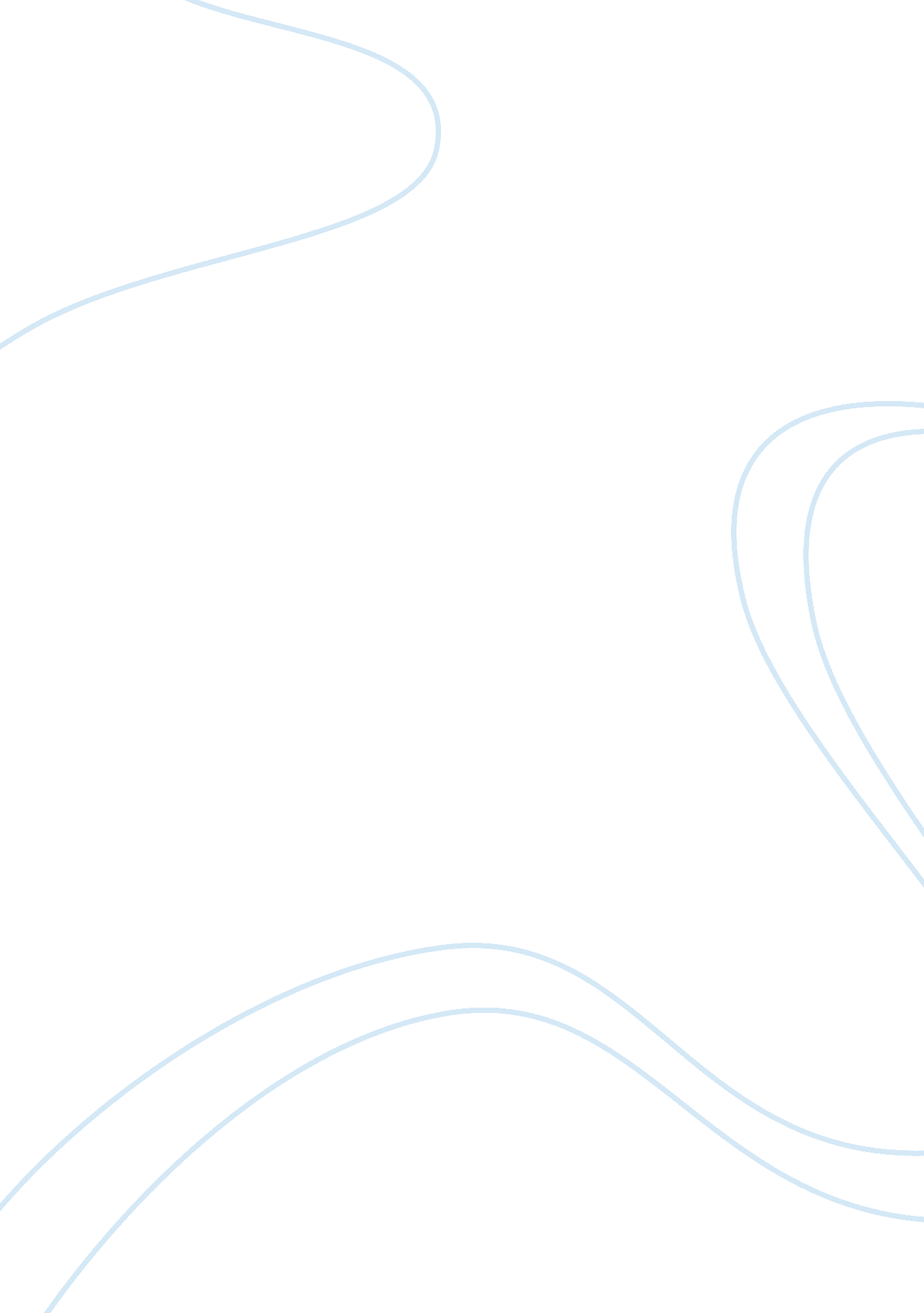 Bitcoin atm launched in san diego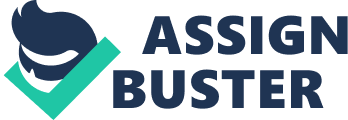 CoinSource, the secure BTM network with instant transactions, today unveiled its first Bitcoin ATM machine at 4796 Niagara Avenue in San Diego, CA 92107. Located in iconic Ocean Beach in the heart of San Diego, the newest CoinSource machine joins their network of fully operational BTMs – with other premier locations in Las Vegas’ Miracle Mile and New York City’s Financial District. Just a few short steps from the bustling Ocean Beach Pier (one of the most popular landmarks in San Diego), on the corner of Niagara Ave. and Sunset Cliffs Blvd. The Ocean Beach BTM marks CoinSource’s fourth Bitcoin ATM location, and is the very first GenesisCoin machine in San Diego. The BTM will tender instant bitcoin purchases with cash. In addition to providing one of the only Bitcoin ATMs in the San Diego area, the CoinSource BTM offers standard fees at 7%, and with large purchasers and high volume customers accessing even further reduced fee levels. “ CoinSource is very excited to extend our services to the San Diego community,” said CoinSource Managing Partner, Sheffield Clark. “ There is already a large Bitcoin following, and we hope to help grow that community by providing the easiest and fastest way to get bitcoin. Bringing a high-tech, easy-to-use BTM to iconic Ocean Beach is just the beginning — in our efforts to enrich San Diego’s Bitcoin community, CoinSource plans to launch several other locations throughout the area.” Clark added, “ Bitcoin ATM users can have total confidence with CoinSource machines, which allow for convenient, instantaneous transfers and adhere to cutting-edge security standards. We greatly look forward to serving the residents and businesses of San Diego for years and years to come.” 